Правильность сведений, представленных в информационной карте, подтверждаю:_____________________  (_____________________________)                                                         (подпись)                                                      (фамилия, имя, отчество участника)«____» __________ 20____ г.     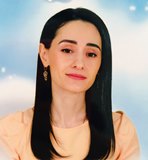 Информационная карта участника муниципального этапа
Всероссийского профессионального конкурса «Воспитатель года России» в 2023 годув номинации «Педагогический дебют»___________________Курткезова _________________(фамилия)______________Кристина Александровна__________ (имя, отчество)(Муниципальное бюджетное дошкольное образовательное учреждение «Детский сад № 18» Предгорного муниципального округа Ставропольского края) (наименование образовательной организации)1. Общие сведения1. Общие сведенияСубъект Российской Федерации/ муниципальный район (городской округ)Ставропольский край/Предгорный муниципальный округНаселенный пунктстаница СуворовскаяДата рождения (день, месяц, год) 15.09.1989 г.Место рождениястаница Суворовская2. Работа2. РаботаМесто работы (наименование образовательной организации, реализующей образовательные программы дошкольного образования, в соответствии с Уставом)Муниципальное бюджетное дошкольное образовательное учреждение «Детский сад № 18» Предгорного муниципального округа Ставропольского краяЗанимаемая должность (наименование в соответствии с записью в трудовой книжке)ВоспитательОбщий трудовой стаж (полных лет на момент заполнения) 4 г. 6 мес.Общий педагогический стаж (полных лет на момент заполнения)1 г. 4 мес.В каких возрастных группах в настоящее время работаетеМладшая группаДата установления квалификационной категории (если она имеется), какой именно категориинетАттестационная категориянетПочетные звания и награды (наименования и даты получения в соответствии с записями в трудовой книжке)нетПослужной список (места и сроки работы за последние 5 лет для конкурсантов номинации «Лучший воспитатель») нетПослужной список (места и сроки работы за последние 3 года для конкурсантов номинации «Педагогический дебют») МБДОУ № 18, помощник воспитателя, с августа 2018 г. по октябрь 2021 г.;Воспитатель: с октября 2021 г. по настоящее время3. Образование3. ОбразованиеНазвание и год окончания организации профессионального образованияГосударственное образовательное учреждение высшего профессионального образования «Северо-Кавказский государственный технический университет» г. Ставрополь, 2011 год. Диплом КЕ № 10096.Специальность, квалификация по дипломуКвалификация: экономист,Специальность: финансы и кредитДополнительное профессиональное образование за последние три года (наименования дополнительных профессиональных программ, места и сроки их освоения)- Автономная некоммерческая организация дополнительного профессионального образования «Международный институт современного образования» г. Ессентуки, 2019 г. Диплом: 262410521732.Квалификация: воспитатель дошкольной организации.Специальность: дошкольное образование;- ООО «Федерация развития образования» образовательная платформа «Цифровая Экосистема РФ» г. Брянск. Диплом: 0000057008 3914, 2022 г. «Педагогические компетенции дошкольного образования и важнейшие мероприятия Минпросвещения РФ в 2022/23 уч. году» в объеме 144 ч.Знание иностранных языков, укажите уровень владенияАнглийский язык, базовый уровеньНаличие ученой степени, группа научных специальностейнетНазвание диссертационной работы (работ)нетОсновные публикации (в т.ч. брошюры, книги)- Самообразование на тему «Формирование у младших дошкольников самостоятельности в процессе самообслуживания» https://infourok.ru/samoobrazovanie-tema-formirovanie-u-mladshih-doshkolnikov-samostoyatelnosti-v-processe-samoobsluzhivaniya-6358791.html- Конспект интегрированного тематического занятия посвященного "Дню матери" в младшей группе https://infourok.ru/konspekt-integrirovannogo-tematicheskogo-zanyatiya-posvyashennogo-dnyu-materi-v-mladshej-gruppe-6327804.html- Конспект НОД детей во второй группе раннего возраста «Моя семья»https://infourok.ru/konspekt-nod-detej-vo-vtoroj-gruppe-rannego-vozrasta-moya-semya-6121983.html4. Конкурсное испытание заочного тура «Интернет-портфолио»4. Конкурсное испытание заочного тура «Интернет-портфолио»Адрес персонального Интернет-ресурсаСайт ДОУ: http://dou18.nov.ru/?page_id=628Инфоурок.ру: https://infourok.ru/user/kurtkezova-kristina-aleksandrovna5. Общественная деятельность5. Общественная деятельностьЧленство в Профсоюзе (наименование, дата вступления)Член ППО МБДОУ № 18 с августа 2018 г., помощник ответственного по работе с молодежьюУчастие в других общественных организациях (наименование, направление деятельности и дата вступления)нетУчастие в деятельности управляющего совета образовательной организации нетУчастие в работе методического объединенияЧлен МО воспитателей в МБДОУ № 18Участие в разработке и реализации муниципальных, региональных, федеральных, международных программ и проектов (с указанием статуса участия)нет6. Семья6. СемьяСемейное положениезамужемДети (пол и возраст)Двое детей: сын 13 – лет;                      дочь – 9 лет7. Досуг7. ДосугХоббиКулинария, вышивкаСпортивные увлеченияНастольный теннисСценические талантыЧтение стихов, исполнение танцевальных номеров, исполнение главных ролей на утренниках8. Интересные сведения о себе, не отраженные в предыдущих пунктах (до 2000 знаков с пробелами)8. Интересные сведения о себе, не отраженные в предыдущих пунктах (до 2000 знаков с пробелами)9. Контакты9. КонтактыРабочий адрес с индексом357391, Ставропольский край, Предгорный муниципальный округ, ст. Суворовская, ул. Шоссейная, 54/1Домашний адрес с индексом357391, Ставропольский край, Предгорный муниципальный округ, ст. Суворовская, ул. Парковая, 4Рабочий телефон с междугородним кодом8(87961) 28-4-21Домашний телефон с междугородним кодомнетМобильный телефон 8(928)311-03-00Факс с междугородним кодомнетРабочая электронная почтаmbu_doo18@mail.ruЛичная электронная почтаkristinakaysheva@gmail.comАдрес сайта образовательной организации, реализующей образовательные программы дошкольного образования, в сети «Интернет»http://dou18.nov.ru/Адреса в Интернете (сайт, блог, страницы в социальных сетях и т.д.), где можно познакомиться с участником и публикуемыми им материаламиСайт ДОУ: http://dou18.nov.ru/?page_id=628Инфоурок: https://infourok.ru/user/kurtkezova-kristina-aleksandrovnaМир Олимпиад:https://mir-olymp.ru/publication/?my=110. Документы10. ДокументыПаспорт (серия, номер, кем и когда выдан)0709 324269,выдан Отделом УФМС России по Ставропольскому краю в Предгорном районе от 20.11.2009 г.ИНН261814244114Свидетельство пенсионного государственного страхования152-997-147 0611. Личные банковские реквизиты11. Личные банковские реквизитыНаименование банкаСтавропольское отделение № 5230 ПАО СбербанкКорреспондентский счет банка30101 810 9 0702 0000615БИК банка0407022615ИНН банка7707083893Расчетный счет банка---Лицевой счет получателя40817 810 2 6010 3849547Материалы для размещения на сайте КонкурсаМатериалы для размещения на сайте КонкурсаПедагогическое кредоЛюбить детей и выполнять свою работу лучше, чем вчера, а завтра лучше, чем сегодня!Почему нравится работать в образовательной организации дошкольного образованияДетский сад –  это вечно обновляющийся мир жизни, притягательный своей новизной, это постоянный взрыв эмоций, неистощимый салют идей, водопад мыслей, водоворот действий, источник вдохновения. Я очень люблю детей, люблю вместе с ними совершать новые открытия, видеть в их глазах удивление и интерес.Профессиональные и личностные ценностиЛюбовь к детям, профессиональная компетентность, творчество, креативность, ответственность, оптимизм, целеустремлённость, трудолюбие, доброта, стремление к самосовершенствованию и саморазвитиюМиссия воспитателя (педагога дошкольного образования)Главная миссия воспитателя – найти  вместе с родителями общие подходы к воспитанию ребенка, чтобы детский сад стал естественным продолжением семьи, новой ступенькой в социализации детей.   Дети хотят и должны чувствовать, что они любимы, желанны и их ценят.Подборка фотографийПодборка фотографий1. Портрет 913 см;2. Жанровая (с учебного занятия, внеклассного мероприятия, педагогического совещания и т. п.);3. Дополнительные жанровые фотографии (не более 5).Фотографии загружаются на сайт конкурса в формате *.jpg или png,  размер фотографии до 10 мб.